 Günstiges, neu renoviertes Büro in optimaler Lage!Blumauergasse 20/4, 1020 Wien Nähe: U1 Station NestroyplatzDaten & Fakten:Kosten:Allgemeine Beschreibung:Ein ca. 62 m² großes Büro im Erdgeschoß kommt in der Blumauergasse im schönen 2. Wiener Gemeindebezirk gleich in der Nähe von der U2- Station Taborstrasse und U1-Station Nestroyplatz zur Vermietung.

Das Büro bietet 1 großes Zimmer in dem bis zu 4 Arbeitsplätze untergebracht werden können, weiters 1 Raum der als Büro oder Gemeinschaftsraum verwendbar ist. Ebenso gibt es einen kleinen Raum, der als Küche gestaltet wurde. Neben den Vorraum verfügt das Objekt über 1 WC und einen kleinen Abstellraum. Geheizt wird mit einer Gaszentralheizung. Die Böden und Wände wurden kürzlich saniert und das Büro ist somit sofort bezugsfertig.  
Das Büro wird auf 5 Jahre befristet vermietet (Verlängerungsmöglichkeit vorhanden).Lage: Das Objekt liegt im schönen 2. Wiener Gemeindebezirk gleich in der Nähe von der U2- Station Taborstrasse und der U1-Station Nestroyplatz. 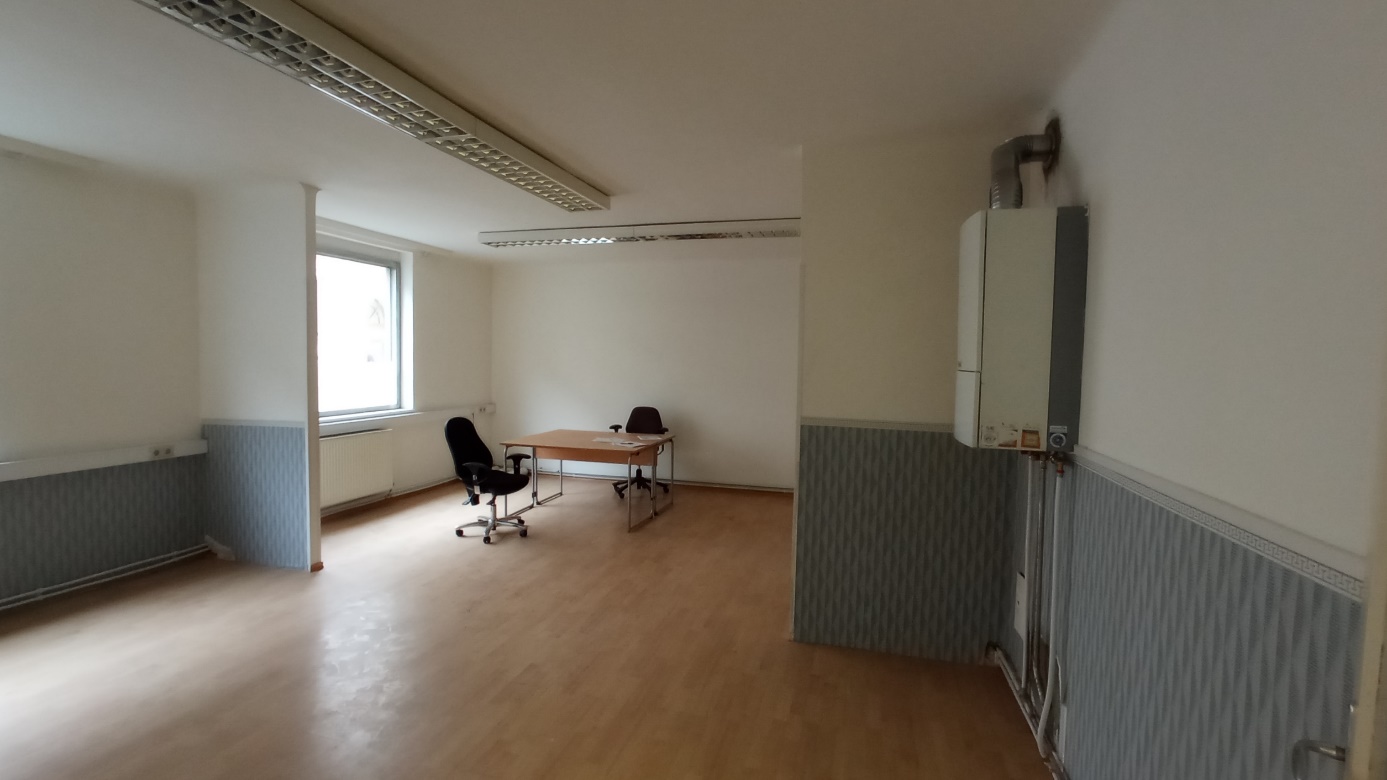 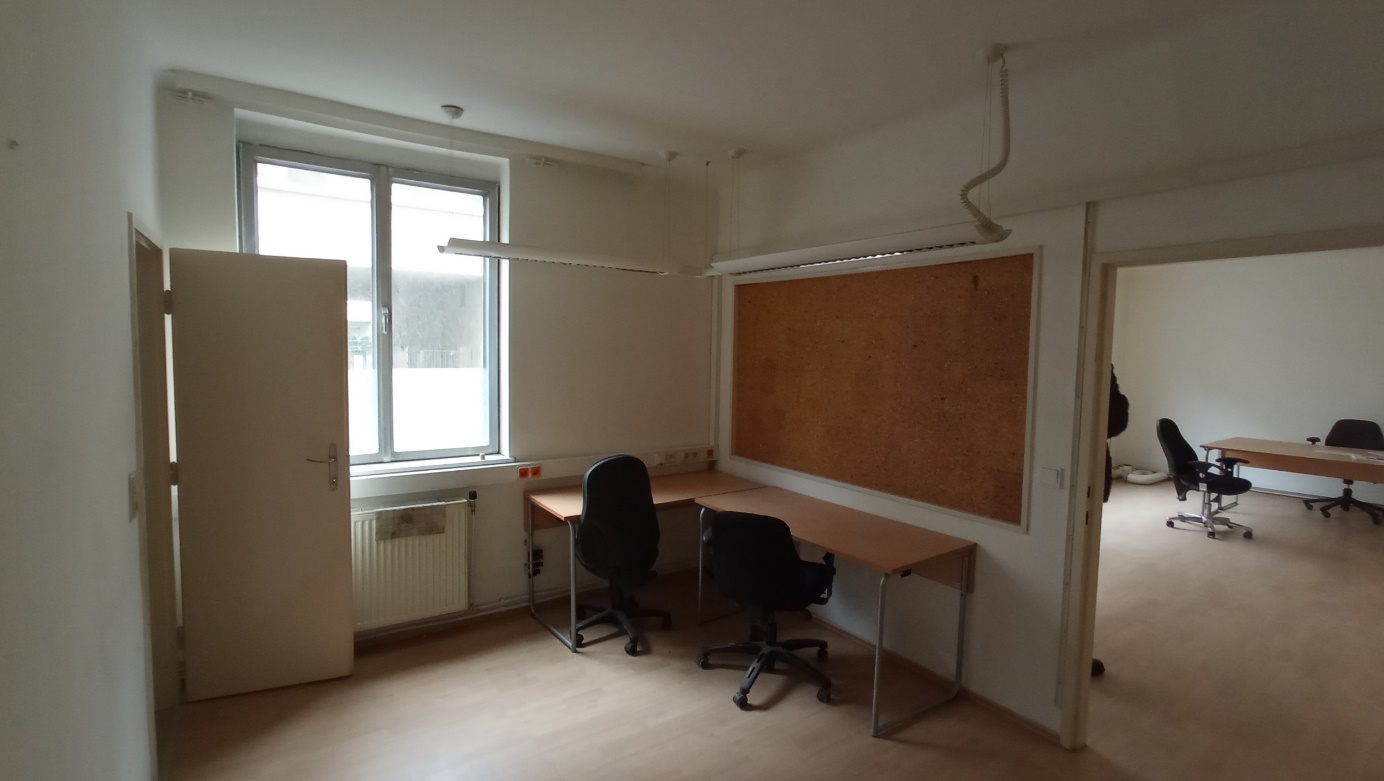 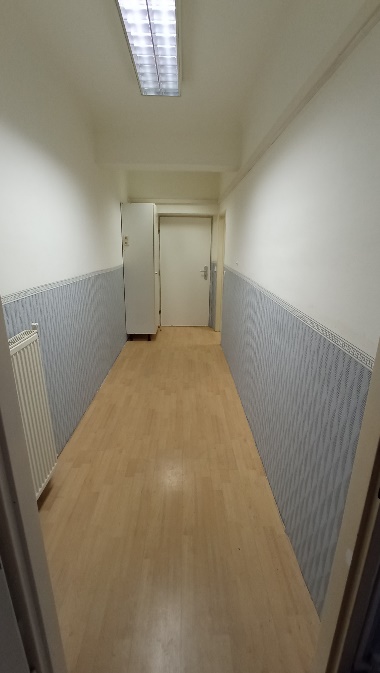 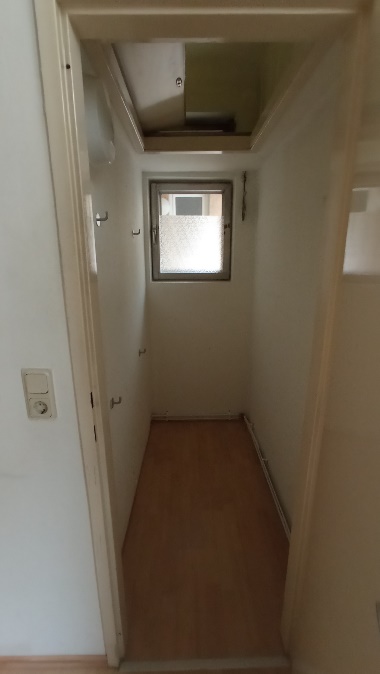 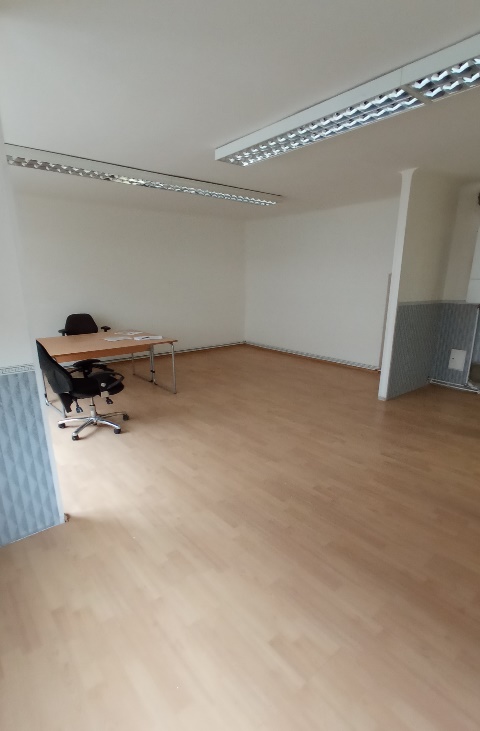 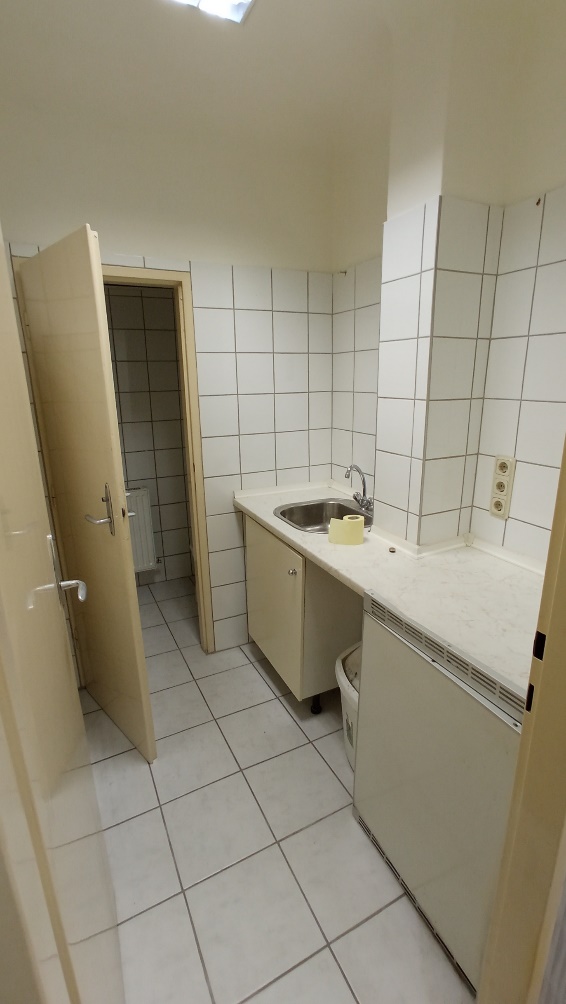 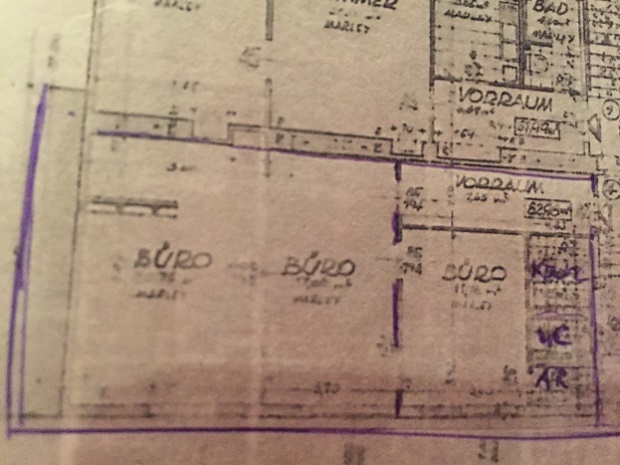 Wohnfläche:62 m²   Zimmer:2Bäder:1Personenlift:JaZustand:neuwertigBeziehbar ab:sofortBaujahr:ca. 1960Heizungsart:Gaszentralheizung Strom:vorhandenAbwasserkanal:vorhandenMiete inkl. Ust (excl. BK)Euro 660,00Miete (excl. Mwst.)Miete (incl. 20 % Mwst.)Betriebskosten (excl.Mwst) Betriebskosten(incl. Mwst.)Gesamtmiete inkl. Mwst. KautionProvision (incl.20 % Mwst.)Euro 558,00Euro 669,60Euro 103,52Euro 124,22Euro 793,82Euro 1600,--3 Bttomieten + 20 %MwstEuro 2.381--